Заявкана участие в XXV открытой научной сессии профессорско-преподавательского составаФамилия	Имя	Отчество	Место работы и должность	Ученая степень	Ученое звание	Название доклада (сообщения)___________________________________________________________________________________________________________Секция______________________________________Телефон с указанием кода	E-mail_______________________________________% оригинальности____________________________Витебский филиал учреждения образования Федерации профсоюзов Беларуси «Международный университет «МИТСО» просит дать согласие на следующие действия: сбор, систематизация, хранение, изменение, обработка, использование, обезличивание, блокирование, предоставление, распространение, удаление персональных данных.Перечень персональных данных, передаваемых на обработку Филиалу: фамилия, имя отчество, должность, ученая степень, ученое звание, место работы автора, контактный телефон, e-mail, адрес участника.Согласие предоставляется на срок до достижения целей обработки.Сроки обработки персональных данных осуществляются в течение сроков хранения документов в соответствии с действующим законодательством Республики Беларусь.Передача персональных данных третьим лицам – издание сборника материалов конференции.Настоящее согласие может быть отозвано путем подачи письменного заявления.Я согласен(а) на обработку персональных данных, согласно Закону Республики, Беларусь от 07.05.2021 №99-З «О защите персональных данных».
Дата ______________Подпись______________Адрес оргкомитета:210015, г. Витебск, ул. М. Шагала, 8А
Председатель оргкомитета:директор Витебского филиала
Международного университета
«МИТСО»,кандидат исторических наук, доцент
Дединкин Александр ЛеонидовичЗам. председателя оргкомитета:д.б.н., профессор Прищепа Инна МихайловнаКоординатор:заведующий библиотекойВитебского филиала Международного
университета «МИТСО»
Трофимова Марина Игоревна
тел.: (8-0212) 26-53-40Материалы отправляются на
e-mail: konferens.vfmitso@yandex.by (с пометкой: 25 конференция)Витебский филиал учреждения образования Федерации профсоюзов Беларуси Международный университет «МИТСО»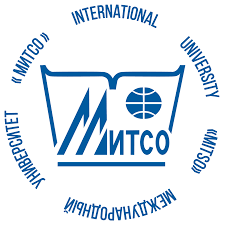 
XXV ОТКРЫТАЯ НАУЧНАЯ СЕССИЯПРОФЕССОРСКО-ПРЕПОДАВАТЕЛЬСКОГОСОСТАВА

Материалы XXV научной сессиинаучно-практическая конференция15 июня 2022 годаИНФОРМАЦИОННОЕСООБЩЕНИЕВитебский филиал Учреждения образования Федерации профсоюзов Беларуси «Международный университет «МИТСО» приглашает Вас принять участие в XXV открытой научной сессии профессорско-преподавательского состава, которая состоится 15 июня 2022 г.  Формы участиядоклад на пленарном заседании;доклад на секционном заседании;заочное участие.Цель конференции: обобщение и систематизация научно-теоретического и практического опыта отечественных ученых; расширение контактов между учебными заведениями Республики Беларусь.ПРОБЛЕМНОЕ ПОЛЕ КОНФЕРЕНЦИИ:Правоведение и социально-гуманитарные дисциплиныЭкономика и информационные технологииИностранные языки и межкультурные коммуникацииНаука молодых (студенты, магистранты, аспиранты)Публикация материалов планируется к открытию конференции. О времени проведения секционных и пленарного заседаний будет сообщено дополнительно.ОСНОВНЫЕ НАПРАВЛЕНИЯ РАБОТЫ НАУЧНОЙ СЕССИИ 1. Правоведение  и социально-гуманитарные дисциплины2. Экономика и информационные технологии3. Иностранные языки и межкультурные коммуникацииПРЕДОСТАВЛЕНИЕ ЗАЯВОК И ДОКЛАДОВСрок предоставления заявок и докладов до 10 мая 2022 года на адрес оргкомитета и по электронной почте: konferens.vfmitso@yandex.by (с пометкой: 25 конференция).Оргкомитет оставляет за собой право отбора докладов для включения в программу. Отклоненные материалы не возвращаются.Сборник в электронном формате будет размещен на сайте Витебского филиала Международного университета «МИТСО» (http://vitebsk.mitso.by/ в разделе «Научная деятельность», подраздел «Конференции») через 2 недели после проведения мероприятия.Сборник будет размещён на правах открытого доступа на платформе Elibrary РИНЦ.Рабочие языки конференции: белорусский, русский, иностранный (английский, немецкий, китайский.Для участия в конференции необходимо предоставить следующие материалы в электронном и напечатанном виде в библиотеку Витебского филиала Международного университета «МИТСО»:заявку на участие в конференции с подписью и датой;материалы доклада (не более 3 страниц).результаты проверки текста на степень уникальности через систему «Антиплагиат» в виде фотографии (https://www.antiplagiat.ru), уникальность текста должна составлять не менее 60 %.Материалы докладов должны быть набраны в текстовом редакторе – MS Word 6.0 и выше. Шрифт – Times New Roman, размер – . Межстрочный интервал 1,0.  Поля: со всех сторон по . Абзацный отступ – . Висячая строка не допускается. Страницы не нумеруются.Материалы должны включать: введение (цель, актуальность), материал и методы, результаты и их обсуждение, заключение (прописать эти пункты в материалах).Название доклада печатается прописными буквами с выравниванием текста по центру, с применением полужирного начертания текста (без переносов).Через одинарный интервал инициалы и фамилия автора, с применением полужирного и курсивного начертания текста (выравнивание текста по правому краю).На следующей строке указывается – название учреждения, текст набирается курсивом, на следующей строке указывается город также курсивом.Далее через одинарный интервал с красной строки начинается текст доклада с обязательным выравниванием по ширине, межстрочный интервал – одинарный.Таблицы и рисунки идут по тексту только в черно-белом исполнении.Ссылки на источники даются в тексте цифрами в квадратных скобках [2, 5].Список источников печатается через строку от основного текста без всякого названияРукописи не редактируются. За научное содержание и изложение материалов ответственность несут авторы. Материалы, не удовлетворяющие научной направленности конференции, оформленные с нарушением требований и отправленные позже установленного срока, а также не прошедшие процедуру проверки через систему «Антиплагиат» к рассмотрению не принимаются и обратно не высылаются.Текст статьи помещается в отдельный файл, в названии которого должна быть указана фамилия автора, например: «Иванов-статья». Заявка также помещается в отдельный файл, например: «Иванов-заявка».Пример оформления материаловБЕЗРАБОТИЦА И МЕРЫ ГОСУДАРСТВЕННОГО РЕГУЛИРВАНИЯ ЗАНЯТОСТИ НАСЕЛЕНИЯ В РЕСПУБЛИКЕ БЕЛАРУСЬИванова И.О. Витебский филиал Международного университета «МИТСО» ВитебскВведение (цель, актуальность) (слово «введение» не пишется).Материал и методы. ….Результаты и их обсуждение. …Заключение. …Петров, И.И. Государственное регулирование занятости: монография / И.И. Петров. – Минск: АСТ, 2022. – 151 с. ……..